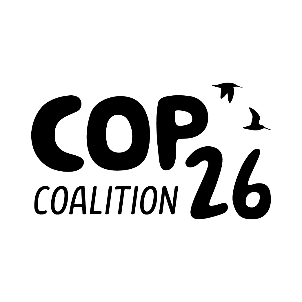 JOB DESCRIPTION AND PERSON SPECIFICATIONJob title: 		COP26 Coalition Communications & Digital Engagement OfficerContract:		9 month Fixed Term (April 2021 to December 2021)Reporting to: 	COP26 Co-ordinatorSalary: 	£35,937.99 pro rata salary, plus 6% contributory employer’s pensionHolidays: 	27 days pro rata, including four days over the Christmas period. Benefits:		Interest-free loan for season ticket or bicycle purchase Hours: 	35 hours per week, including occasional weekend and out of hours working, for which time off in lieu will be givenBased at: 	Old Street, London (homeworking currently due to Covid-19 and in line with government guidance)Responsible for: 	Volunteers Deadline for receipt of applications: 9 am on 22 March 2021 Interviews: 		30th March and 1st April 2021 Job Description The post-holder will need to be an excellent networker, highly organised, with a strong track record of planning and delivering communications and online engagement strategies. Reporting to the Coalition’s London based Coordinator, also hosted by War on Want, the role will work closely with Coalition Working Groups, in particular the Mobilisation and Communications Working Groups to deliver the agreed activities of the Coalition. This is an exciting opportunity for a talented campaigner to play a key role in the planning and implementation of the Coalitions mobilisation and engagement strategy, both digital and in person, to mobilise existing and new audiences, in support of the demands of the international climate justice movement.Key Tasks and ResponsibilitiesWork with the COP26 Coalition's Mobilisation Working Group to deliver a series of impactful popular online and in person mobilisations as part of the 'road to COP26' that reflect the political demands of the international climate justice movementEnsure the ongoing development and maintenance of the COP26 websiteLead on wide ranging communication and promotion of the Coalition’s activities including creating, editing and publishing content, and campaign calls to actionRespond to incoming media enquiries in a timely and effective manner, acting as a first port of call for journalists, coordinating with Coalition spokespeople to respond to requestsProactively work to secure positive media coverage to raise the COP26’ Coalition’s profile and maximise support for its workManage and grow our social media presence by generating content including for Twitter, Facebook, and Instagram.Draft and schedule social media content in conjunction with the COP 26 Coordinators around key momentsDraft, edit, set up and coordinate email actions, in conjunction with the Working Groups and colleagues across the COP26 Coalition Develop and lead on a communication strategy to enable and support engagement by new and existing actors, helping to ensure a diverse turnout both at COP26 and at other mobilisationsSupport the Fundraising Working Group to secure additional funds for online and offline events in the runup to November 2021Manage the Communications and Digital budget and assist in reporting to fundersBook and liaise with contractors for the delivery of communications outputs in the run up to and at COP26Manage volunteers as neededEngage effectively with groups and networks under-represented in mainstream climate and environmental movements, such as migrant and ethnic minority groups and those representing poor and working-class communities.Work to the principles of the COP26 Coalition and to support the wider aims of the COP26 Coalition as required.Travel within the UK as required, with occasional out of hours work (for which time off in lieu will be granted).All other duties as required by the COP26 Coalition Coordination Committee commensurate with the post. PERSON SPECIFICATION Main ResponsibilitiesSignificant, demonstrable and relevant experience including the following:Developing and implementing mobilisation digital engagement strategiesWorking collaboratively in a teamManaging volunteersManaging finances & budgetsFacilitation & collective decision-making processesWorking within coalitions or networksWorking with frontline communities and marginalised groupsMedia co-ordination including liaising with journalistsSkills:Excellent written and oral communication skills,Excellent copywriting, editing and proofing skills, with exceptional attention to detail.Experience of turning complex subject matter into accessible copy for diverse audiencesExperience of designing and running digital mobilisation campaigns Experience of using analytics and reporting tools to monitor, evaluate, and develop digital communications. Digital fluency and strong IT skills including graphic design skillsExperience of using social media channels in a professional capacity to engage and mobilise audiences.Highly organised, able to manage competing priorities and meet tight deadlines.Experience of managing and updating websites Significant professional experience of working in a busy communications role.Knowledge:Understanding of and demonstrable commitment to climate justicePersonal attributes:Innovative and imaginative in solving problems Naturally collaborative and a team player – ability to make and maintain effective contacts and relationships and build trust amongst different actors